福建省奥林匹克体育中心灭有害生物防治项目招标文件2021年 12 月13日目录第一章  招标公告	3第二章  投标人须知	7第三章  服务内容及要求	14第四章  投标文件格式	25第一章  招标公告福建省奥林匹克体育中心灭有害生物防治招标项目招标公告1．招标邀请1.1福建省奥林匹克体育中心灭有害生物防治招标项目进行公开招标，欢迎符合资格条件的供应商参加投标。2．项目概况  招标人名称：福建省奥林匹克体育中心  项目名称：灭有害生物防治招标项目   项目概况：福建省奥林匹克体育中心所属室内室外全部区域（具体见第三章服务内容及要求）。附：采购标的一览表金额单位：人民币元3．投标人资格要求合格投标人的资格要求符合《中华人民共和国政府采购法》第二十二条规定的投标人资格条件：供应商参加公司采购活动应当具备下列条件：具有国家规定的相应资质（营业执照、开户许可证、福州爱卫生运动委员会备案及福州有害生物机构资质证书、福州住房保障和房产管理局白蚁防治备案、农药经营许可证、危险化学品经营许可证等国家单位颁发有效证书）。如果发现虚假承诺应标，按虚假应标处理并上报政府采购监督管理主管部门，并追究相应的法律责任和相应的赔偿。①一般资格证明文件：4．招标文件的获取 （自行下载招标文件附件）5．投标文件的递交及开标时间5.1 投标文件递交的截止时间：2021年12月27日上午09:00前5.2开标时间：2021年12月27日上午09:155.3递交的地点： 福建省福州市省奥林匹克体育中心三楼会议室    5.4投标文件接收人：   吴畏       地  址：福建省福州市 鼓楼区五四北路310号         电  话： 15880007076          电子邮件： 371613934@qq.com   灭有害生物防治招标项目控制价为15 万元，以最低价中标。保证金递交时间及注意事项7.1.保证金递交时间：2021年12月24日下午05:00前， 保证金递交金额： 5000  元（大写：人民币 伍仟 元整），7.2保证金递交方式：从投标人基本户中转账至我方指定账户，我方不接收个人账户汇款。单位名称：福建省奥林匹克体育中心统一社会信用代码： 12350000587541729Y   账号：118120100100047323开户行：兴业银行福州湖前支行备注：灭有害生物防治招标项目投标保证金逾期送达、未密封或者未送达指定地点的投标文件，将予以拒收（或作无效投标文件处理）。                                                       2021年12月13日第二章  投标人须知1、总则1.1项目概况   招标人名称：福建省奥林匹克体育中心项目名称：灭有害生物防治招标项目    项目概况：福建省奥林匹克体育中心所属室内室外全部区域（具体见第三章服务内容及要求）。1.2费用承担投标人准备和参加投标活动发生的费用自理。1.3保密活动各方应对招投标文件中的商业和技术等秘密保密，违者应对由此造成的后果承担法律责任。1.4语言文字除专用术语外，与招标投标有关的语言均使用中文。必要时专用术语应附有中文注释。1.5计量单位所有计量均采用中华人民共和国法定计量单位。1.6转包、分包与联合体投标本项目不允许转包、分包，不接受联合体投标。1.7勘察现场本项目采购人不组织现场勘查，投标人应仔细阅读招标文件。各潜在投标人在投标截止日之前自行对现场及周围环境进行踏勘，以便获取有关编制投标文件和签署合同所涉及现场的资料和一切必需的信息。2招标文件2.1招标文件的组成本招标文件包括：招标公告投标人须知项目明细评标办法合同条款及格式投标文件格式根据招标文件所作的澄清、修改，构成招标文件的组成部分。2.2招标文件的澄清投标人要求澄清投标文件时间：投标人应仔细阅读和检查招标文件的全部内容。如发现缺页或附件不全，应及时向招标人提出，以便补齐。如有疑问，应在 投标文件接收截止两日 前以书面形式或者电子邮件形式要求招标人对招标文件予以澄清。招标人澄清时间：招标文件的澄清将在 收到要求澄清书面通知之日起一日内 以书面形式或者电子邮件形式发给所有购买招标文件的投标人，但不指明澄清问题的来源。投标人收到招标人澄清文件时间：投标人在收到澄清后，应在 收到澄清书面文件一日内 以书面形式或者电子邮件形式通知招标人，确认已收到该澄清。2.3招标文件的修改2.3.1在投标截止时间前，招标人可以书面形式或者电子邮件形式修改招标文件，并通知所有已响应报名的投标人。2.3.2投标人收到修改内容后，应在 收到之日起一日内 以书面形式或者电子邮件形式通知招标人，确认已收到该修改。3、投标文件3.1投标文件的组成投标文件格式参见本招标文件，明细如下：封面投标文件资料清单投标函法定代表人授权书（若法定代表人文件亲签，可不提供）承诺书开标一览表保证金汇款单（需体现汇款账户名、账号、开户行信息）投标报价明细表投标人需要说明的其他文件和说明（视投标人需要提供）（均需加盖公章）。3.2投标有效期投标有效期： 15天 。投标有效期内，投标人不得要求撤销或修改其投标文件。出现特殊情况需要延长投标有效期的，招标人以书面形式或者电子邮件形式通知所有投标人延长投标有效期。投标人同意延长的，应相应延长其投标保证金的有效期，但不得要求或被允许修改或撤销其投标文件；投标人拒绝延长的，其投标失效，但投标人有权收回其投标保证金。3.3投标保证金     投标保证金是指在招标投标活动中，投标人随投标文件一同递交给招标人的一定形式、一定金额的投标责任担保。其主要保证投标人在递交投标文件后不得撤销投标文件，中标后不得无正当理由不与招标人订立合同，在签订合同时不得向招标人提出附加条件、或者不按照招标文件要求提交履约保证金，否则，招标人有权不予返还其递交的投标保证金。1、投标人在递交投标文件之前或者同时递交投标保证金。保证金不产生利息。保证金递交时间：2021年12月24日下午05:00前， 保证金递交金额： 5000  元（大写：人民币 伍仟 元整），保证金递交方式：从投标人基本户中转账至我方指定账户，我方不接收个人账户汇款。单位名称：福建省奥林匹克体育中心统一社会信用代码： 12350000587541729Y   账号：118120100100047323开户行：兴业银行福州湖前支行备注：有害生物防治招标项目投标保证金2、 投标人不按要求提交投标保证金的，其投标文件作废标处理。3、有下列情形之一的，投标保证金将不予退还：(1）投标人在规定的投标有效期内撤销或修改其投标文件；(2）中标人在收到中标通知书后，无正当理由拒签合同协议书或未按招标文件规定提交履约担保。3.4投标文件的编制3.4.1投标文件内容应按本章3.1“投标文件的组成”来提供，格式应按照本招标文件“投标文件格式”进行编写。 3.4.2投标文件应当对招标文件有关投标有效期、质量要求、技术标准和要求、招标范围等实质性内容作出响应。3.4.3投标文件应用不褪色的材料书写或打印，并由投标人的法定代表人（或委托代理人）签字并盖单位公章。投标文件应尽量避免涂改、行间插字或删除。如果出现上述情况，改动之处应加盖单位公章并由投标人的法定代表人（或委托代理人）签字确认。3.4.4投标人应将投标文件按本招标文件规定的格式以及投标文件资料清单的顺序编制、装订投标文件，投标文件内容不完整、编排混乱导致投标文件被误读、漏读或者查找不到相关内容的，是投标人的责任。3.5投标文件的密封和标记3.5.1投标所有文件包装在同一密封袋内，顺序按投标文件资料清单顺序排放。在密封袋的正面及封口处加盖投标人单位公章，并在密封袋上写明投标人全称。3.5.2投标文件的封面上均须注明本项目名称、标函名称、投标人名称，且由法定代表人（或委托代理人）签名并加盖投标人单位公章。3.5.3未按本章要求密封和加写标记的投标文件，招标人不予受理。3.6投标文件的递交3.6.1投标人应在本招标文件规定的投标截止时间前递交投标文件。3.6.2投标文件递交截止时间：2021年12月27日上午09:00前。                                                        3.6.3投标文件接收人： 吴畏 （电话： 15880007076 ）3.6.4投标人递交投标文件的地点：福州市 鼓楼区五四北路310  福建省奥林匹克体育中心三楼会议室 3.6.5投标人递交的投标文件不予退还。3.6.6逾期送达的或者未送达指定地点的投标文件，招标人不予受理。3.7投标文件的修改与撤回3.7.1在本招标文件规定的投标截止时间前，投标人可以修改或撤回已递交的投标文件，但应以书面形式或者电子邮件形式通知招标人。招标人收到书面通知后，向投标人以书面形式或者电子邮件形式表示收到通知。3.7.2修改的内容为投标文件的组成部分。修改的投标文件应按照本章3.4、3.5以及3.6规定进行编制、密封、标记和递交，并标明“修改”字样。4、开标、评标4.1开标、评标程序主持人按下列程序进行开标、评标：4.1.1评标委员会成员进入会议室，并签名确认到场。4.1.2公布在投标截止时间前递交投标文件的投标人名称。4.1.3取投标文件，请到场人确认投标文件无拆封等违规情况，并签字确认。4.1.4宣布投标文件开标顺序。4.1.5设有标底的，公布标底。4.1.6按照宣布的开标顺序当众开标，公布投标人名称、投标保证金的递交情况、投标报价、及其他内容，并记录在案。4.1.7评标委员会成员在开标记录上签字确认。4.1.8评标委员会成员独立评审投标文件，按规定的评分表进行评分以及评价。4.1.9工作人员对评委会的评分表进行计算汇总，并经评标委员会成员审核确认。4.1.10宣读中标候选人推荐名次。4.1.11填写评标结果表，并请评委会成员签字确认。4.2评标评标工作将遵循“公开、公平、公正”和“诚实信用”的原则。评标委员会将按照规定对各投标人的投标文件采用相同的程序和标准进行评价和比较，对通过资格及符合性检查的各合格投标人进行评审，评议过程严格按照法律有效文件的要求和条件进行。投标文件的制作：根据各投标人所提供的投标文件是否能按招标文件要求编制、内容正确、分类合理、资料提供齐全、文字综合表述清楚等情况。5定标5.1定标方式灭有害生物防治招标项目控制价为15 万元，以最低价中标。5.2中标通知在投标有效期内，招标人以书面形式向中标人发出中标通知书，同时将未中标结果通知未中标的投标人。5.3签订合同5.3.1招标人和中标人应当自中标通知书发出之日起10天内，根据招标文件和中标人的投标文件订立书面合同。中标人无正当理由拒签合同的，招标人取消其中标资格，其投标保证金不予退还；给招标人造成的损失超过投标保证金数额的，中标人还应当对超过部分予以赔偿。5.3.2发出中标通知书后，招标人无正当理由拒签合同的，招标人向中标人退还投标保证金；给中标人造成损失的，还应当赔偿损失。6、投标无效以及重新招标6.1投标无效6.1.1未按照招标文件的要求密封、签署、盖章的以及实质上没有响应招标文件要求的投标将被视为无效投标。在本招标文件规定的投标截止时间后投标人不得通过修正或撤消不合要求的偏离或保留从而使其投标成为实质上响应的投标，但经评标委员会认定属于投标人疏忽、笔误所造成的差错，应当允许其在评标结束之前进行修改或者补正（可以是复印件、传真件等，原件必须加盖公章）。修改或者补正投标文件必须以书面形式进行，并在中标结果公告之前查核原件。限期内不补正或经补正后仍不符合招标文件要求的，应认定其投标无效。投标人修改、补正投标文件后，不影响评标委员会对其投标文件所作的评价和评分结果。6.1.2投标人投标金额超过本项目招标最高限价的，其投标无效。6.2重新招标有下列情形之一的，招标人将重新招标：(1）投标截止时间止，投标人少于3 个的。(2）经评标委员会评审后否决所有投标的。7、纪律与监督7.1对招标人的纪律要求招标人不得泄漏招标投标活动中应当保密的情况和资料，不得与投标人串通损害国家利益、社会公共利益或者他人合法权益，不得向招标人或者评标委员会成员行贿谋取中标，不得以他人名义投标或者以其他方式弄虚作假骗取中标；投标人不得以任何方式干扰、影响评标工作。7.2对评标委员会成员的纪律要求评标委员会成员不得收受他人的财物或者其他好处，不得向他人透漏对投标文件的评审和比较、中标候选人的推荐情况以及评标有关的其他情况。在评标活动中，评标委员会成员不得擅离职守，影响评标程序正常进行，不得使用 “评标办法”没有规定的评审因素和标准进行评标。7.3对与评标活动有关的工作人员的纪律要求与评标活动有关的工作人员不得收受他人的财物或者其他好处，不得向他人透漏对投标文件的评审和比较、中标候选人的推荐情况以及评标有关的其他情况。在评标活动中，与评标活动有关的工作人员不得擅离职守，影响评标程序正常进行。7.4投诉投标人和其他利害关系人认为本次招标活动有违规的，可以向办公室招标中心投诉。投诉联系人：韩嘉珣联系地址： 福州市鼓楼区五四北路310号  福建省奥林匹克体育中心办公室  联系电话： 0591-87829304联系邮箱：371613934@qq.com8、需要补充的其他内容8.1投标方必须按照本招标文件标明的内容以及要求进行对应报价。8.2投标方须给出相应的服务承诺。9、违约  中标人有下列行为之一的视为违约，该中标无效，招标人可以不与中标人签订合同，其保证金不予退还，给招标人造成的损失超过保证金数额的，应当对超过部分予以补偿：1）投标人相互串通投标或者与投招标人串通投标的，投标人以向招标人或者评标委员会成员行贿的手段谋取中标的。2）中标人拒绝执行招标文件的要求或拒绝执行其报价标函的承诺。3）中标人无正当理由放弃本项目或不与招标人签订合同或拒绝按中标价签订合同的。4）中标人以他人名义参加投标或弄虚作假骗取投标资格的。5）法律、法规规定的其他损害招标人利益和社会公共利益的。6）中标人在中标通知书发出之日起3天内不履行与招标人订立合同的，或未按招标文件要求提交履约担保的。第三章  服务内容及要求一、项目概况（采购标的）本项目为提供除“有害生物”的器械、设备、药品等并进行具体施工。      。二、技术和服务要求（以“★”标示的内容为不允许负偏离的实质性要求）（一）服务要求（二）服务标准（三）其他服务响应1、取得有效期内福州市爱国卫生运动委员会办公室备案证。2、公司取得福州市住房保障和房产管理局取得福州市白蚁防治服务机构备案及国家政府机关颁发的农药经营许可证和危险化学品经营许可证。3、公司依法缴纳社会保障资金的相关证明：投标截止时间前（不含投标截止时间的当月）已依法缴纳社会保障资金的投标人，提供投标截止时间前六个月（不含投标截止时间的当月）中任一月份的社会保险凭据复印件。人员配备情况：持有效消杀人员和白蚁防治人员资格上岗证各3人以上。除害消杀配备情况：提供大型动力喷雾机灭蚊器械不少于2台、外环境下水道热烟雾机灭蟑器械不少于7 台、背负式灭蚊喷雾器不少于6台、室内超低容量喷雾器不少于2台、车载式喷雾机不少于1台（提供响应设备发票）。三、商务条件（以“★”标示的内容为不允许负偏离的实质性要求）包：11、交付地点：采购人指定地点。2、交付时间：合同签订后 3天内完成。3、交付条件：经采购人最终验收合格后支付。4、是否收取履约保证金：否5、是否邀请投标人参与验收：否6、验收方式数据表格7、支付方式数据表格8、甲方权利和义务1、甲方及上级省、市、区爱卫办、中心各场、馆、网球俱乐部有权随时、不限次数监督检查乙方在防制区域、有效控制时段，现有的自然环境条件下，开展灭有害生物施工情况，纠正乙方不合理的防治施工，并对乙方的质量问题予以警告。2、甲方在乙方灭有害生物施工过程中应给予乙方必要的协助和配合。3、甲方如有超出服务范围外的特殊防制需求，防制处理时间由甲乙双方协商决定。4、甲方提供宣传，并在服务区内醒目处设立告示通知，避免导致人、禽、畜误食。5、甲方按合同付款。9、乙方权利和义务1、乙方的资质需要经过福州市爱卫办备案登记。2、乙方在防制合同期内，规范安全使用药品，合理计划药品投放地点、时间和密度，施工时须与被投放单位双方签字确认，记录单保存备查。3、乙方必须严格按消杀流程，规范安全施工，凡因不规范施工等而引起的各类消杀安全事故，乙方全部担责，与甲方无关。4、乙方必须在约定时间内如期施工，包括人员配备、时间安排，灭害器械，药品投放地点及灭害效果等的详细情况，严格填写“施工作业记录单”，其中一份交甲方保存。认真落实灭“有害生物”作业，实时接受甲方监督。如因客观因素造成乙方未能如期完成灭有害生物服务，乙方应与甲方协商，适当调整施工时间，尽早完成施工任务。5、乙方工作人员必须具备除“有害生物”相关专业知识，持有除“有害生物”服务许可证和消杀人员上岗证。建立规章制度，做好施工、检查、监测工作并做好记录，以备查验。对有提出的投诉和反馈信息及时处理，不推拖或搪塞。6、乙方施工重点包括防制区域的公共场所，办公室区域、会议室区域、配电房、食堂、绿化带、下水道、洗手间及其它环境，建筑物周围等。未经乙方书面许可，甲方不得将本合同的服务事项转让至任何第三者，或转移至其他区域范围，或改变服务内容、防制对象等。7、乙方必须做好消杀施工区域内翻盆倒罐、清理积水、治理蚊虫孳生地等工作。8、乙方必须根据甲方督查检查中提出的问题，及时整改施工中各类不规范行为。9、在应对突发疫情期间（含节假日）乙方必须具备一定的应急力量，不得以任何理由拒绝防控疫情。10、违约责任1、乙方在规定期限内未能按照甲方要求施工，存在质量问题等，甲方（含甲方上级省、市、区爱卫办、各消杀场、馆）有权给予口头警告或书面警告，并予以限期整改、扣款处罚等，具体是：乙方单次消杀服务收到2份及以上书面警告的，甲方有权扣除乙方该次消杀服务费（全年消杀服务费）的10%；合同期年内，乙方累计收到8份书面警告的，甲方有权单方面解除合同，扣除乙方合同期内20%的消杀服务费，并取消乙方下年度的招标资格。2、乙方未严格按消杀流程，不规范安全施工等而引起的各类消杀安全事故，甲方有权随时终止消杀合同，并取消乙方下一年度招标资格。3、乙方对管理不当、偷工减料（消杀药物）等，甲方有权随时终止消杀合同，扣发该次消杀服务费，并取消乙方在省奥体中心竞标资格。4、在应对突发疫情期间（含节假日）乙方未具备一定的应急力量，无法满足基本应急防控要求，甲方有权取消乙方下年度在省奥体中心投标资格。5、其他的违约责任由甲、乙双方按合同规定执行。本合同经双方法定代表人或授权代表签署并加盖公章后生效。双方共同遵守合同条款。四、其他事项1、除招标文件另有规定外，若出现有关法律、法规和规章有强制性规定但招标文件未列明的情形，则投标人应按照有关法律、法规和规章强制性规定执行。2、其他：各场、馆、网球俱乐部、食堂要求详见（附见1至附见5）。本合同一式三份，甲乙双方各持一份，鼓楼区爱卫办存档备案一份，具有同等法律效力。本合同期满后，经甲乙双方协商同意，合同可以顺延，条件不变，续签合同。福建省奥林匹克体育中心体育场（附件1）一、防治对象：有害生物二、防治范围：1、办公区、建筑内外周围绿化树、苗木、公共通道、会议场所、配电房、消监控、洗手间、绿化带、下水道、网络柜、音响控制室、光带灯控室、大型屏幕LED显示器、租赁户同步发放消杀有害生物药品等环境防治。三、服务承诺：1、日常防治：乙方将根据有害的生态习性及环境情况，定期对甲方辖区以内区域进行有害生物灭鼠除虫，以期将有害生物密度控制在国家标准的范围内。2、突击消杀：在卫生检查时突击消杀，确保检查合格，亦在甲方发现问题及时前往消杀。3、使用全国爱卫会推荐或认可的高效安全性卫生灭鼠杀虫剂。4、定期进行除害服务工作，并负责质量跟踪，每次以书面形式向甲方反馈。接受甲方对除害质量监督和检查，经甲方确认签字。5、现场服务时，要遵守甲方有关规章制度，做到安全操作。 福建省奥林体育中心网球馆（附件2）一、防治对象：有害生物二、防治范围：1、办公区、建筑内外周围绿化树、苗木、公共通道、会议场所、网球场地、配电房、洗手间、下水道、消监控等环境防治。三、服务承诺：1、日常防治：乙方将根据有害的生态习性及环境情况，定期对甲方辖区以内区域进行有害生物灭鼠除虫，以期将有害生物密度控制在国家标准的范围内。2、突击消杀：在卫生检查时突击消杀，确保检查合格，亦在甲方发现问题及时前往消杀。3、使用全国爱卫会推荐或认可的高效安全性卫生灭鼠杀虫剂。4、定期进行除害服务工作，并负责质量跟踪，每次以书面形式向甲方反馈。接受甲方对除害质量监督和检查，经甲方确认签字。5、现场服务时，要遵守甲方有关规章制度，做到安全操作。福建省奥林匹克体育中心游泳馆（附件3）一、服务场所、面积和项目主要有：1、乙方在本协议约定的范围内对甲方明确指定的现场进行检查、预防控制虫害蔓延。2、由乙方根据现场检查情况，分析虫害来源，并对甲方现场进行虫害风险评估。3、乙方根据检查评估结果，向甲方提供专业咨询建议及有害生物控制实施方案。4、每次服务完成后，乙方必须提供完善的服务报告给甲方，并由甲方进行确认签字。5、每次常规服务时，乙方会对服务区域作检查，对虫害侵害因素（包括建筑结构、环境绿化卫生等方面）作详细的陈述并提出相关建议。二、甲方责任：1、甲方有权对乙方的服务工作质量进行监督考核，提出意见。2、安排人员配合乙方工人开展服务工作，提供工作便利。乙方每次服务后，甲方应当在乙方的工作记录上签字确认。3、如在合同期内，客户方需要其他的服务，如捕蝇灯租赁服务等，则根据与甲方协商的情况，酌情支付额外费用。4、对易发生被人畜误食的投药场所，应当设立警示标识。三、乙方责任：1、在合同期内，乙方负责在开展范围内定期开展工作。4到11月每月消杀8次，共消杀64次，12-3月每月消杀4次，共16次，全年共计80次。2、确保服务质量，使虫害密度控制在市卫会规定的标准内。3、定期进行除害服务工作，负责质量跟踪，并以书面形式向甲方反馈。接受甲方对除害质量监督和检查。4、现场服务时，要遵守甲方有关规章制度，做到安全操作。5、不使用国家违禁药品。6、接受甲方提出的合理建议和意见，并及时整改。7、督促甲方落实除害的综合防范措施，提出改进意见。8、消杀操作时间由甲方安排在不影响泳客健身的时候进行，男、女更衣室安排在符合场馆季节时间段以后进行消杀，工作人员不得在馆内洗澡。四、保证条款：1、在甲方正常的清洁及食品安全的流程下，为显示虫害预防的重要性，乙方承诺所提供的服务有以下的保证。2、乙方保证，在服务区域内的建筑的内部完成相关服务，此项保证不涉及建筑的外部。3、如果有目标有害生物出现，乙方将在收到甲方提供的信息后的24小时内做出反馈，并免费提供以消除现有的有害生物（但不包括处理结束后再入侵的有害生物）为主要目的之现场处理。4、乙方保证以上服务内容中的各项服务将依据其专业技能、专业经验以及良好的服务态度提供。5、作为卫生协作关系的双方，甲方的紧密合作与配合工作将是本协议保证条款实施的基础。6、因甲方原因、不可抗力导致的虫害防治效果不佳，不在本协议保证范围内。福建省奥林匹克体育中心体育馆、食堂（附件4）一、防治对象：有害生物二、防治范围：1、体育馆办公区、建筑内外周围绿化树、苗木、公共区域、配电房、洗手间、下水道、音响控制室、光带灯控室、大型屏幕LED显示器、租赁户同步发放消杀有害生物药品等环境防治。2、奥体中心食堂。三、服务承诺：1、日常防治：乙方将根据有害的生态习性及环境情况，定期对甲方合同范围内区域进行灭鼠除虫，以期将鼠虫害密度控制在国家标准的范围内。2、突击消杀：在卫生检查时突击消杀，确保检查合格，亦在甲方发现问题及时前往消杀。3、使用全国爱卫会推荐或认可的高效安全性卫生灭鼠杀虫剂。4、符合国家安全卫生有关规定，使用符合食堂食品安全卫生的消杀药品和用品及消杀措施。四、双方责任：甲方：1、打扫卫生，清除垃圾，尽量消除卫生害虫孽生地。   2、乙方施工期间提供工作方便。乙方：1、体育馆内外环境：派消杀人员2人对服务区的害虫老鼠进行定期检查和消杀。老鼠一般是每月检查、诱捕灭杀2次，害虫一般是每月检查监测和消杀2次，并做好检查记录。同时根据不同鼠虫情和工作需要适时调整，做到随叫随到，及时处理。2、奥体中心食堂：采用物理布控，每月用电子猫击杀 2 次，同时采用超声波驱赶器、鼠笼、鼠夹、粘鼠板等。3、对蟑螂、蚊子、苍蝇、白蚁等有害生物的消杀，根据安全卫生相关要求，对以上区域采用符合国家规定的化学药品进行清杀，使用无毒安全高效的拟除虫菊酯杀虫剂，实行空间喷雾、地表面滞留喷洒、气雾熏杀和毒饵粉、粘蝇纸等物理器械结合的办法，进行大规模全方位立体杀灭，彻底杀灭成幼虫。提供高效安全优质鼠虫害防治服务，做到爱卫办规定的灭鼠除虫标准，符合食堂食品安全卫生相关要求，确保除四害工作顺利达标。乙方在奥体中心食堂所使用的药品和用品应符合国家相关规定，如产生损失应负全部法律和经济责任。福建省奥林匹克体育中心平面图（附件5）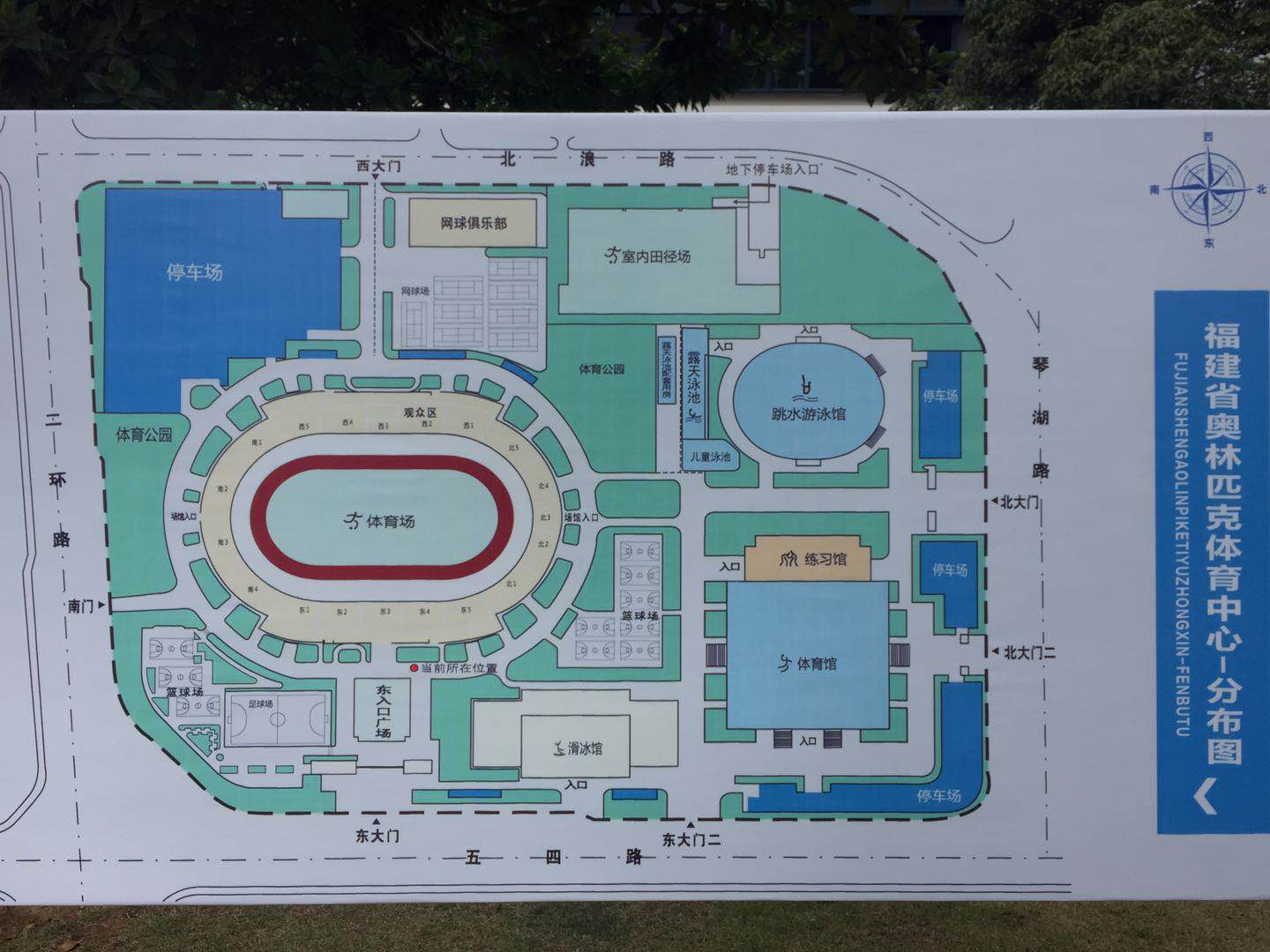 第四章  投标文件格式福建省奥林匹克体育中心投标文件（封面）招标项目：灭有害生物防治招标项目投标人名称：                        法定代表人签字并加盖公司公章：                       投标文件资料清单投标人：                            （盖公章有效）投 标 函致：福建省奥林匹克体育中心根据贵方为灭有害生物防治招标项目的投标邀请，招标编号为：        ，签字代表               （全名、职务）经正式授权并代表投标方                     （投标方名称、地址）提交下述文件：法定代表人授权书（若法定代表人文件亲签，可不提供）承诺书开标一览表保证金汇款单（需体现汇款账户名、账号、开户行信息）投标报价明细表投标人需要说明的其他文件和说明（视投标人需要提供）（均需加盖公章）。据此函，签字代表宣布同意如下：1、投标方将严格遵守《中华人民共和国政府采购法》及相关法规，履行法律规定的责任和义务。2、投标方已详细审查并理解全部招标文件，投标方将按招标文件规定履行合同责任和义务。4、本投标自开标日起有效期为15天。5、在招投标过程中，投标方以提前报备或用其它不良手段阻止预中标人获得货源的、在开评标过程中投标方放弃投标的，愿意接受贵中心作为不良行为公示处理。6、提交的下列文件和说明都是准确和真实的，如向招标人提供不真实文件，或提供虚假材料谋取中标等有关情形的，愿意按照《中华人民共和国政府采购法》第七十七条规定接受处罚。7、承诺应贵方要求提供任何与该项目投标有关的数据、情况和技术资料；8、与本投标有关的一切正式往来通讯请寄：地址：                      邮编：                       电话：                      传真：                       投标方名称：                     （公章）        投标方代表姓名、职务：                      投标日期：       年     月     日   全权代表签字：                      法定代表人授权书福建省奥林匹克体育中心：                       系中华人民共和国合法企业，地址：                    ，特授权            代表我公司（单位）全权办理针对上述灭有害生物防治招标项目的投标、参与开标、谈判、签约等具体工作，并签署全部有关的文件、协议及合同。我公司（单位）对被授权人的签名负全部责任。在撤销授权的书面通知送达你处以前，本授权书一直有效，被授权人签署的所有文件（在授权书有效期内签署的）不因授权的撤销而失效。被授权人情况：姓名：                        性别：                   年龄：身份证号码：                                           职务：联系电话：通讯地址：邮    编：被授权人签名：单位名称（公章）：法定代表人签名：开标一览表招标人致投标人须知：1、投标报价是履行合同的最终价格，应包括施工设备、劳务、管理、材料、维护、税金、标准附件、备品备件、专用工具、包装、运输、装卸、保险、货到就位以及安装、调试、培训、保修等一切税金和费用。2、投标人应开具合法发票。3、我方不接受有任何可选择性的报价（如中标后优惠折扣、承诺愿意接受其他供应商报价等方式的变相二次报价），每一个投标人只能有一个报价，我方仅接受投标方提交的最终报价。                                      投标方名称：                 （公章）法定代表人或授权代表（签字、章）：                  日期：        年    月   日            营业执照等证明文件致：                     （ ）投标人为法人（包括企业、事业单位和社会团体）的现附上由（填写“签发机关全称”）签发的我方统一社会信用代码（请填写法人的具体证照名称）复印件，该证明材料真实有效，否则我方负全部责任。（ ）投标人为非法人（包括其他组织、自然人）的□现附上由（填写“签发机关全称”）签发的我方（请填写非自然人的非法人的具体证照名称）复印件，该证明材料真实有效，否则我方负全部责任。□现附上由（填写“签发机关全称”）签发的我方（请填写自然人的身份证件名称）复印件，该证明材料真实有效，否则我方负全部责任。★注意：1、请投标人按照实际情况编制填写，在相应的（）中打“√”并选择相应的“□”（若有）后，再按照本格式的要求提供相应证明材料的复印件。2、投标人为企业的，提供有效的营业执照复印件；投标人为事业单位的，提供有效的事业单位法人证书复印件；投标人为社会团体的，提供有效的社会团体法人登记证书复印件；投标人为合伙企业、个体工商户的，提供有效的营业执照复印件；投标人为非企业专业服务机构的，提供有效的执业许可证等证明材料复印件；投标人为自然人的，提供有效的自然人身份证件复印件；其他投标人应按照有关法律、法规和规章规定，提供有效的相应具体证照复印件。3、投标人提供的相应证明材料复印件均应符合：内容完整、清晰、整洁，并由投标人加盖其单位公章。投标人：（全称并加盖单位公章）投标人代表签字：                   日期：    年   月   日财务状况报告（财务报告、或资信证明、或投标担保函）致：                     （ ）投标人提供财务报告的□企业适用：现附上我方（填写“具体的年度、或半年度、或季度”）财务报告复印件，包括资产负债表、利润表、现金流量表、所有者权益变动表（若有）及其附注（若有），上述证明材料真实有效，否则我方负全部责任。□事业单位适用：现附上我方（填写“具体的年度、或半年度、或季度”）财务报告复印件，包括资产负债表、收入支出表（或收入费用表）、财政补助收入支出表（若有），上述证明材料真实有效，否则我方负全部责任。□社会团体适用：现附上我方（填写“具体的年度、或半年度、或季度”）财务报告复印件，包括资产负债表、业务活动表、现金流量表，上述证明材料真实有效，否则我方负全部责任。（ ）投标人提供资信证明的□非自然人适用（包括企业、事业单位、社会团体和其他组织）：现附上我方银行：（填写“开户银行全称”）出具的资信证明复印件，上述证明材料真实有效，否则我方负全部责任。□自然人适用：现附上我方银行：（填写自然人的“个人账户的开户银行全称”）出具的资信证明复印件，上述证明材料真实有效，否则我方负全部责任。（ ）投标人提供投标担保函的现附上由财政部门认可的政府采购专业担保机构：（填写“担保机构全称”）出具的投标担保函复印件，上述证明材料真实有效，否则我方负全部责任。★注意：1、请投标人按照实际情况编制填写，在相应的（）中打“√”并选择相应的“□”（若有）后，再按照本格式的要求提供相应证明材料的复印件。2、投标人提供的财务报告复印件（成立年限按照投标截止时间推算）应符合下列规定：2.1成立年限满1年及以上的投标人，提供经审计的上一年度的年度财务报告。2.2成立年限满半年但不足1年的投标人，提供该半年度中任一季度的季度财务报告或该半年度的半年度财务报告。※无法按照本格式第2.1、2.2条规定提供财务报告复印件的投标人（包括但不限于：成立年限满1年及以上的投标人、成立年限满半年但不足1年的投标人、成立年限不足半年的投标人），应按照本格式的要求选择提供资信证明复印件或投标担保函复印件。3、“财政部门认可的政府采购专业担保机构”应符合《财政部关于开展政府采购信用担保试点工作方案》（财库[2011]124号）的规定。4、投标人提供的相应证明材料复印件均应符合：内容完整、清晰、整洁，并由投标人加盖其单位公章。投标人：（全称并加盖单位公章）投标人代表签字：                   日期：    年   月   日依法缴纳税收证明材料致：                     1、依法缴纳税收的投标人（ ）法人（包括企业、事业单位和社会团体）的现附上自    年   月   日至    年   月   日期间我方缴纳的（按照投标人实际缴纳的税种名称填写，如：增值税、所得税等）税收凭据复印件，上述证明材料真实有效，否则我方负全部责任。（ ）非法人（包括其他组织、自然人）的现附上自    年   月   日至    年   月   日期间我方缴纳的（按照投标人实际缴纳的税种名称填写）税收凭据复印件，上述证明材料真实有效，否则我方负全部责任。2、依法免税的投标人（ ）现附上我方依法免税证明材料复印件，上述证明材料真实有效，否则我方负全部责任。★注意：1、请投标人按照实际情况编制填写，在相应的（）中打“√”，并按照本格式的要求提供相应证明材料的复印件。2、投标人提供的税收凭据复印件应符合下列规定：2.1投标截止时间前（不含投标截止时间的当月）已依法缴纳税收的投标人，提供投标截止时间前六个月（不含投标截止时间的当月）中任一月份的税收凭据复印件。2.2投标截止时间的当月成立且已依法缴纳税收的投标人，提供投标截止时间当月的税收凭据复印件。2.3投标截止时间的当月成立但因税务机关原因导致其尚未依法缴纳税收的投标人，提供依法缴纳税收承诺书原件（格式自拟），该承诺书视同税收凭据。3、“依法缴纳税收证明材料”有欠缴记录的，视为未依法缴纳税收。4、投标人提供的相应证明材料复印件均应符合：内容完整、清晰、整洁，并由投标人加盖其单位公章。投标人：（全称并加盖单位公章）投标人代表签字：                   日期：    年   月   日依法缴纳社会保障资金证明材料致：                     1、依法缴纳社会保障资金的投标人（ ）法人（包括企业、事业单位和社会团体）的现附上自    年   月   日至    年   月   日我方缴纳的社会保险凭据（限：税务机关/社会保障资金管理机关的专用收据或社会保险缴纳清单，或社会保险的银行缴款收讫凭证）复印件，上述证明材料真实有效，否则我方负全部责任。（ ）非法人（包括其他组织、自然人）的自    年   月   日至    年   月   日我方缴纳的社会保险凭据（限：税务机关/社会保障资金管理机关的专用收据或社会保险缴纳清单，或社会保险的银行缴款收讫凭证）复印件，上述证明材料真实有效，否则我方负全部责任。2、依法不需要缴纳社会保障资金的投标人（ ）现附上我方依法不需要缴纳社会保障资金证明材料复印件，上述证明材料真实有效，否则我方负全部责任。★注意：1、请投标人按照实际情况编制填写，在相应的（）中打“√”，并按照本格式的要求提供相应证明材料的复印件。2、投标人提供的社会保险凭据复印件应符合下列规定：2.1投标截止时间前（不含投标截止时间的当月）已依法缴纳社会保障资金的投标人，提供投标截止时间前六个月（不含投标截止时间的当月）中任一月份的社会保险凭据复印件。2.2投标截止时间的当月成立且已依法缴纳社会保障资金的投标人，提供投标截止时间当月的社会保险凭据复印件。2.3投标截止时间的当月成立但因税务机关/社会保障资金管理机关原因导致其尚未依法缴纳社会保障资金的投标人，提供依法缴纳社会保障资金承诺书原件（格式自拟），该承诺书视同社会保险凭据。3、“依法缴纳社会保障资金证明材料”有欠缴记录的，视为未依法缴纳社会保障资金。4、投标人提供的相应证明材料复印件均应符合：内容完整、清晰、整洁，并由投标人加盖其单位公章。投标人：（全称并加盖单位公章）投标人代表签字：                   日期：    年   月   日具备履行合同所必需设备和专业技术能力的声明函（若有）致：                     我方具备履行合同所必需的设备和专业技术能力，否则产生不利后果由我方承担责任。特此声明。★注意：1、招标文件未要求投标人提供“具备履行合同所必需的设备和专业技术能力专项证明材料”的，投标人应提供本声明函。2、招标文件要求投标人提供“具备履行合同所必需的设备和专业技术能力专项证明材料”的，投标人可不提供本声明函。3、纸质投标文件正本中的本声明函（若有）应为原件。4、请投标人根据实际情况如实声明，否则视为提供虚假材料。投标人：（全称并加盖单位公章）投标人代表签字：                   日期：    年   月   日参加采购活动前三年内在经营活动中没有重大违法记录书面声明致：                     参加采购活动前三年内，我方在经营活动中没有重大违法记录，也无行贿犯罪记录，否则产生不利后果由我方承担责任。特此声明。★注意：1、“重大违法记录”指投标人因违法经营受到刑事处罚或责令停产停业、吊销许可证或执照、较大数额罚款等行政处罚。2、纸质投标文件正本中的本声明应为原件。3、请投标人根据实际情况如实声明，否则视为提供虚假材料。投标人：（全称并加盖单位公章）投标人代表签字：                   日期：    年   月   日信用记录查询结果致：                     现附上截至    年   月   日   时我方通过“信用中国”网站（www.creditchina.gov.cn）获取的我方信用信息查询结果（填写具体份数）份、通过中国政府采购网（www.ccgp.gov.cn）获取的我方信用信息查询结果（填写具体份数）份，上述信用信息查询结果真实有效，否则我方负全部责任。★注意：投标人应在招标文件要求的截止时点前分别通过“信用中国”网站（www.creditchina.gov.cn）、中国政府采购网（www.ccgp.gov.cn）查询并打印相应的信用记录，投标人提供的查询结果应为其通过上述网站获取的信用信息查询结果原始页面的打印件（或截图）。投标人：（全称并加盖单位公章）投标人代表签字：                   日期：    年   月   日检察机关行贿犯罪档案查询结果告知函检察机关行贿犯罪档案查询结果告知函（以下简称：“告知函”）由投标人向住所地或业务发生地检察院申请查询，具体以检察院出具的为准。★注意：1、未提供行贿犯罪档案查询结果或查询结果表明投标人有行贿犯罪记录的，投标无效。2、若从检察机关指定网站下载打印或截图告知函，则告知函应为从前述指定网站获取的查询结果原始页面的打印件（或截图），否则投标无效。3、告知函应在有效期内且内容完整、清晰、整洁，否则投标无效。4、有效期内的告知函复印件（含扫描件）及符合招标文件第七章规定的打印件（或截图），无论内容中是否注明“复印件无效”，均视同有效。5、无法获取有效期内检察机关行贿犯罪档案查询结果告知函的，应在《参加采购活动前三年内在经营活动中没有重大违法记录书面声明》中对近三年无行贿犯罪记录进行声明。二-12其他资格证明文件（若有）二-12-①具备履行合同所必需设备和专业技术能力专项证明材料（若有）致：                     现附上我方具备履行合同所必需的设备和专业技术能力的专项证明材料复印件（具体附后），上述证明材料真实有效，否则我方负全部责任。★注意：1、招标文件要求投标人提供“具备履行合同所必需的设备和专业技术能力专项证明材料”的，投标人应按照招标文件规定在此项下提供相应证明材料复印件。2、投标人提供的相应证明材料复印件均应符合：内容完整、清晰、整洁，并由投标人加盖其单位公章。投标人：（全称并加盖单位公章）投标人代表签字：                   日期：    年   月   日-②招标文件规定的其他资格证明文件（若有）编制说明除招标文件另有规定外，招标文件要求提交的除前述资格证明文件外的其他资格证明文件（若有）加盖投标人的单位公章后应在此项下提交。投标保证金编制说明1、在此项下提交的“投标保证金”材料可使用转账凭证复印件。投标报价明细表招标人致投标人须知：1、投标报价是履行合同的最终价格，应包括施工设备、劳务、管理、材料、维护、税金、标准附件、备品备件、专用工具、包装、运输、装卸、保险、货到就位以及安装、调试、培训、保修等一切税金和费用。2、投标人应开具合法发票。3、我方不接受有任何可选择性的报价（如中标后优惠折扣、承诺愿意接受其他供应商报价等方式的变相二次报价），每一个投标人只能有一个报价，我方仅接受投标方提交的最终报价。4、报价内容详见附件《报价明细表》其他说明  投标人：                    （盖章）   法定代表人或授权代理人：               日    期：     年      月       日合同包品目号采购标的允许进口数量品目号预算合同包预算投标保证金11-1灭有害生物防治招标项目否1（批）1500001500005000明细描述单位负责人授权书（若有）1、企业（银行、保险、石油石化、电力、电信等行业除外）、事业单位和社会团体法人的“单位负责人”指法定代表人，即与实际提交的“营业执照等证明文件”载明的一致。2、银行、保险、石油石化、电力、电信等行业：以法人身份参加投标的，“单位负责人”指法定代表人，即与实际提交的“营业执照等证明文件”载明的一致；以非法人身份参加投标的，“单位负责人”指代表单位行使职权的主要负责人，即与实际提交的“营业执照等证明文件”载明的一致。3、投标人（自然人除外）：若投标人代表为单位负责人授权的委托代理人，应提供本授权书；若投标人代表为单位负责人，应在此项下提交其身份证正反面复印件，可不提供本授权书。4、投标人为自然人的，可不填写本授权书。5、纸质投标文件正本中的本授权书（若有）应为原件。营业执照等证明文件1、投标人为企业的，提供有效的营业执照复印件；投标人为事业单位的，提供有效的事业单位法人证书复印件；投标人为社会团体的，提供有效的社会团体法人登记证书复印件；投标人为合伙企业、个体工商户的，提供有效的营业执照复印件；投标人为非企业专业服务机构的，提供有效的执业许可证等证明材料复印件；投标人为自然人的，提供有效的自然人身份证件复印件；其他投标人应按照有关法律、法规和规章规定，提供有效的相应具体证照复印件。2、投标人提供的相应证明材料复印件均应符合：内容完整、清晰、整洁，并由投标人加盖其单位公章。财务状况报告（财务报告、或资信证明、或投标担保函）1、投标人提供的财务报告复印件（成立年限按照投标截止时间推算）应符合下列规定：1.1成立年限满1年及以上的投标人，提供经审计的上一年度的年度财务报告。1.2成立年限满半年但不足1年的投标人，提供该半年度中任一季度的季度财务报告或该半年度的半年度财务报告。※无法提供财务报告复印件的投标人（包括但不限于：成立年限满1年及以上的投标人、成立年限满半年但不足1年的投标人、成立年限不足半年的投标人），应选择提供资信证明复印件或投标担保函复印件。 2、“财政部门认可的政府采购专业担保机构”应符合《财政部关于开展政府采购信用担保试点工作方案》（财库[2011]124号）的规定。3、投标人提供的相应证明材料复印件均应符合：内容完整、清晰、整洁，并由投标人加盖其单位公章。依法缴纳税收证明材料1、投标人提供的税收凭据复印件应符合下列规定：1.1投标截止时间前（不含投标截止时间的当月）已依法缴纳税收的投标人，提供投标截止时间前六个月（不含投标截止时间的当月）中任一月份的税收凭据复印件。1.2投标截止时间的当月成立且已依法缴纳税收的投标人，提供投标截止时间当月的税收凭据复印件。1.3投标截止时间的当月成立但因税务机关原因导致其尚未依法缴纳税收的投标人，提供依法缴纳税收承诺书原件（格式自拟），该承诺书视同税收凭据。2、“依法缴纳税收证明材料”有欠缴记录的，视为未依法缴纳税收。3、投标人提供的相应证明材料复印件均应符合：内容完整、清晰、整洁，并由投标人加盖其单位公章。依法缴纳社会保障资金证明材料1、投标人提供的社会保险凭据复印件应符合下列规定：1.1投标截止时间前（不含投标截止时间的当月）已依法缴纳社会保障资金的投标人，提供投标截止时间前六个月（不含投标截止时间的当月）中任一月份的社会保险凭据复印件。1.2投标截止时间的当月成立且已依法缴纳社会保障资金的投标人，提供投标截止时间当月的社会保险凭据复印件。1.3投标截止时间的当月成立但因税务机关/社会保障资金管理机关原因导致其尚未依法缴纳社会保障资金的投标人，提供依法缴纳社会保障资金承诺书原件（格式自拟），该承诺书视同社会保险凭据。2、“依法缴纳社会保障资金证明材料”有欠缴记录的，视为未依法缴纳社会保障资金。3、投标人提供的相应证明材料复印件均应符合：内容完整、清晰、整洁，并由投标人加盖其单位公章。具备履行合同所必需设备和专业技术能力的声明函（若有）1、招标文件未要求投标人提供“具备履行合同所必需的设备和专业技术能力专项证明材料”的，投标人应提供本声明函。2、招标文件要求投标人提供“具备履行合同所必需的设备和专业技术能力专项证明材料”的，投标人可不提供本声明函。3、纸质投标文件正本中的本声明函（若有）应为原件。参加采购活动前三年内在经营活动中没有重大违法记录书面声明1、“重大违法记录”指投标人因违法经营受到刑事处罚或责令停产停业、吊销许可证或执照、较大数额罚款等行政处罚。2、无法提供有效期内检察机关行贿犯罪档案查询结果告知函的，也应对近三年无行贿犯罪记录进行声明。3、纸质投标文件正本中的本声明应为原件。信用记录查询结果投标人应在招标文件要求的截止时点前分别通过“信用中国”网站（www.creditchina.gov.cn）、中国政府采购网（www.ccgp.gov.cn）查询并打印相应的信用记录，投标人提供的查询结果应为其通过上述网站获取的信用信息查询结果原始页面的打印件（或截图）。检察机关行贿犯罪档案查询结果告知函（若有）1、未提供行贿犯罪档案查询结果或查询结果表明投标人有行贿犯罪记录的，投标无效。2、无法提供有效期内检察机关行贿犯罪档案查询结果告知函的，也应对近三年无行贿犯罪记录进行声明。3、告知函应在有效期内且内容完整、清晰、整洁，否则投标无效。4、有效期内的告知函复印件（含扫描件）及符合招标文件第七章规定的打印件（或截图），无论内容中是否注明“复印件无效”，均视同有效。5、无法获取有效期内检察机关行贿犯罪档案查询结果告知函的，应在a7《参加采购活动前三年内在经营活动中没有重大违法记录书面声明》中对近三年无行贿犯罪记录进行声明。服务期限本合同有效期限：自2022年 月 日至自2025年 月 日止（具体施工时间由甲方另行通知）。防制区域行政辖区内的公共区域，办公室区，会议室区，配电房，食堂，网球馆、音响、光带、网络消监控、网络控制室、大型LED显示器，绿化带（含公共道路区域两旁绿化带）、下水道、场馆地下室、公共洗手间、租赁户同步发放消杀有害生物药品及其他外环境场所等（外环境灭有害生物蚊、蝇、白蚁、蜈蚣、蚂蚁及翻盆倒罐6次、外环境灭鼠8次及跟踪补投6次、下水道热烟雾灭蟑螂8次）。防制对象有害生物防制方法综合防制用药/器械高效、低毒、环保符合国家标准的药品和器械预期防制效果达到《福建省除有害生物达标管理办法》标准四害消杀与白蚁防治项目服务标准四害消杀与白蚁防治项目服务标准四害消杀与白蚁防治项目服务标准四害消杀与白蚁防治项目服务标准四害消杀与白蚁防治项目服务标准项目项目执行标准：符合爱卫办标准：服务要求(卫生清洁及响应时间等）服务效果判定四害消杀灭鼠1、15平方米标准房间  布放20X20厘米滑石粉块两块，一夜后阳性粉块不超过3％；有鼠洞、鼠粪、鼠咬等痕迹的房间不超过2％；重点单位防鼠设施不合格处不超过5％。2、不同类型的外环境累计2000米，鼠迹不超过5处。鉴于奥体园区的特殊办公环境，解决鼠患、及其它的虫害问题过程必定会有死鼠及相应的问题产生，消杀承包商必须在甲方发出警报后，4个小时内到现场对死鼠位置进行排查、并清理，同时配合保洁，进行区域消毒，防止鼠疫。 甲方有权对乙方工作进行考核，考核周期为自然月，依据考核结果执行相应违约金规定。考核办法：当月员工投诉2次以内，限期整改；当月投诉3次以上（包含3次），每次支付违约金300元，该款项，将直接于当月服务费中予以扣减。连续3个月存在违约现象的，甲方有权即时终止合同，停止支付服务费并不予退还质保金。合同终止并不能免除乙方的违约责任。 四害消杀灭蚊1、居民住宅、单位内外环境各种存水容器和积水中，蚊幼虫及蛹的阳性率不超过3％。2、用500ml收集勺采集城区内大中型水体中的蚊幼虫或蛹阳性率不超过3％，阳性勺内幼虫或蛹的平均数不超过5只。3、特殊场所白天人诱蚊30分钟，平均每人次诱获成蚊数不超过1只。鉴于奥体园区的特殊办公环境，解决鼠患、及其它的虫害问题过程必定会有死鼠及相应的问题产生，消杀承包商必须在甲方发出警报后，4个小时内到现场对死鼠位置进行排查、并清理，同时配合保洁，进行区域消毒，防止鼠疫。 甲方有权对乙方工作进行考核，考核周期为自然月，依据考核结果执行相应违约金规定。考核办法：当月员工投诉2次以内，限期整改；当月投诉3次以上（包含3次），每次支付违约金300元，该款项，将直接于当月服务费中予以扣减。连续3个月存在违约现象的，甲方有权即时终止合同，停止支付服务费并不予退还质保金。合同终止并不能免除乙方的违约责任。 四害消杀灭蝇1、重点单位有蝇房间不超过1％，其它单位不超过3％，平均每阳性房间不超过3只；重点单位防蝇设施不合格房间不超过5％；加工、销售直接入口食品的场所不得有蝇。2、蝇类孳生地得到有效治理，幼虫和蛹的检出率不超过3％。鉴于奥体园区的特殊办公环境，解决鼠患、及其它的虫害问题过程必定会有死鼠及相应的问题产生，消杀承包商必须在甲方发出警报后，4个小时内到现场对死鼠位置进行排查、并清理，同时配合保洁，进行区域消毒，防止鼠疫。 甲方有权对乙方工作进行考核，考核周期为自然月，依据考核结果执行相应违约金规定。考核办法：当月员工投诉2次以内，限期整改；当月投诉3次以上（包含3次），每次支付违约金300元，该款项，将直接于当月服务费中予以扣减。连续3个月存在违约现象的，甲方有权即时终止合同，停止支付服务费并不予退还质保金。合同终止并不能免除乙方的违约责任。 四害消杀灭蟑螂l、室内有蟑螂成虫或若虫阳性房间不超过3％，平均每间房大蠊不超过5只，小蠊不超过10只。2、有活蟑螂卵鞘房间不超过2％，平均每间房不超过4只。3、有蟑螂粪便蜕皮等蟑迹的房间不超过5％。鉴于奥体园区的特殊办公环境，解决鼠患、及其它的虫害问题过程必定会有死鼠及相应的问题产生，消杀承包商必须在甲方发出警报后，4个小时内到现场对死鼠位置进行排查、并清理，同时配合保洁，进行区域消毒，防止鼠疫。 甲方有权对乙方工作进行考核，考核周期为自然月，依据考核结果执行相应违约金规定。考核办法：当月员工投诉2次以内，限期整改；当月投诉3次以上（包含3次），每次支付违约金300元，该款项，将直接于当月服务费中予以扣减。连续3个月存在违约现象的，甲方有权即时终止合同，停止支付服务费并不予退还质保金。合同终止并不能免除乙方的违约责任。 白蚁预防白蚁预防1.屋、地坪、墙体不得见到明显白蚁活动迹象，一经发现，须及时处理，响应时间4小时内。2.不得见明显蚁巢、蚁路，有危害的门框、柱根、窗框，以及紧贴门框的地面，不得见有明显白蚁活动迹象。3.对于室外绿化地土壤、树身、路沿不得见有明显白蚁活动迹象。4.不得见有明显“飞、爬、带”三种传播途径的白蚁生存、扩散及蔓延的可能缺口。1.承包方须定期检查甲方白蚁防治范围内的蚁情情况，及时报告、灭治。2.承包方在甲方通报蚁情的情况下，须4个小时内到场进行灭治、防治。夏季见明显防治范围飞出白蚁成虫，或当月员工投诉3次或以上，视为防治不合格，相应违约规定如下:1. 防治范围见明显飞虫：扣除当月服务费。1周内未改善，支付违约金500 元。2周内未改善，支付违约金1000元；3周内未改善，视为违反合同规定，解除合约。2. 员工多发投诉：3例以上（包含3例），每次支付违约金300元。验收期次验收期次说明1详见招标文件支付期次支付比例(%)支付期次说明1100中标人按季度分四次支付灭有害生物服务费用。（须提供服务类发票）。名    称投标人对应的应答页码序号项目名称投标承诺1投标报价投标总价为每月        元人民币，大写：人民币                 元整。2质量    如我公司中标，质量承诺达到        标准，如达不到自愿扣罚全部的履约保证金，并负责赔偿由质量引起的一切经济责任及纠纷。3故障响应时间消杀承包商必须在甲方发出警报后，      个小时内到现场对死鼠位置进行排查、并清理，同时配合保洁，进行区域消毒，防止鼠疫。承包方在甲方通报蚁情的情况下，      个小时内到场进行灭治、防治。4优惠条件如我公司中标，愿提供以下优惠条件：                  。5其    他